Max MustermannMusterstraße 12312345 Musterstadtmax@mustermann.de0171 23456789Verwaltung XYStraße 12312345 MusterstadtMusterstadt, 06.10.2023 Meine Motivation für die Ausbildung zum VerwaltungsfachangestelltenSehr geehrte Damen und Herren,Organisationstalent, eine strukturierte Arbeitsweise und die Fähigkeit, stets den Überblick in komplexen Situationen zu bewahren, das alles konnte ich während meiner Schulzeit unter Beweis stelle, als ich diverse Veranstaltungen sowie Projekte initiierte und koordinierte. Nun ist es mein Ziel, diese Fähigkeiten in den Dienst einer kommunalen Verwaltung zu stellen und als Verwaltungsfachangestellter zur effizienten und bürgerfreundlichen Organisation beizutragen.Während meiner Zeit als Klassensprecher am Friedrich-Schiller-Gymnasium half ich unter anderem den jährlichen Wandertag zu organisieren, bei dem 150 Schüler und 10 Lehrkräfte beteiligt waren. Hierbei koordinierte ich nicht nur die unterschiedlichen Gruppen und Aktivitäten, sondern war auch zentraler Ansprechpartner für Lehrer, Schüler und externe Partner. Diese Erfahrung lehrte mich, wie essenziell präzise Planung, klare Kommunikation und verantwortungsbewusstes Handeln für den Erfolg solcher Unternehmungen sind. Der Besuch des Leistungskurses Politik und Wirtschaft in meiner Oberstufenzeit festigte mein Interesse an administrativen sowie organisatorischen Abläufen und der Funktionsweise von Verwaltungen. Während eines zweiwöchigen Praktikums im Rathaus meiner Heimatstadt konnte ich erste Einblicke in den Arbeitsalltag eines Verwaltungsfachangestellten gewinnen. Die Mitwirkung an der Vorbereitung einer Bürgerinformationsveranstaltung sowie das Erstellen von Antwortschreiben auf Bürgeranfragen haben mein Interesse an der Tätigkeit zusätzlich vertieft.Ich bin überzeugt davon, dass ich meine organisatorischen Fähigkeiten, meine Freude am Umgang mit Menschen und mein Interesse an administrativen Tätigkeiten in der Ausbildung zum Verwaltungsfachangestellten vertiefen kann. Gern überzeuge ich Sie in einem persönlichen Gespräch davon, dass ich mit meinem Engagement und meiner Lernbereitschaft der richtige Kandidat für diese Ausbildungsstelle bin.Mit freundlichen Grüßen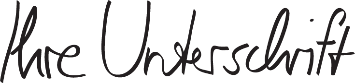 Max Mustermann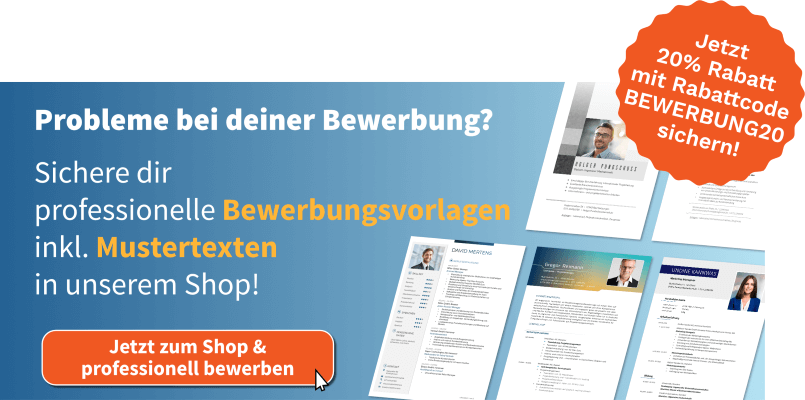 shop.bewerbung.net